Sunday, January 15, 2012Sunday, January 15, 2012Monday, January 16, 2012Monday, January 16, 2012Tuesday, January 17, 2012Tuesday, January 17, 2012Wednesday, January 18, 2012Wednesday, January 18, 2012Thursday, January 19, 2012Thursday, January 19, 2012Friday, January 20, 2012Friday, January 20, 2012Saturday, January 21, 2012Saturday, January 21, 20126:00AMKick Buttowski: Suburban Daredevil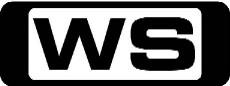 GDead Man's Drop/StumpedKick goes on a quest to conquer Dead Man's Drop. Then, Kick learns that his idol is in town for a spectacular stunt. Starring 6:30AMPhineas And Ferb (R) 'CC'GMommy Can You Hear Me / Road TripThere is no such thing as an ordinary summer day, as step-brothers Phineas and Ferb take their dreams to extremes. 7:00AMWeekend Sunrise 'CC'Wake up to a better breakfast with Andrew O'Keefe and Samantha Armytage for all the latest news, sport and weather. 10:00AMKochie's Business Builders 'CC'GDavid Koch provides practical advice to small and medium-sized business owners to help cement future growth and success. 10:30AMUnder The Hammer (R) 'CC'PGA homeowner auctions off an investment property so she can be reunited with her husband in Bahrain. What will the first bid offer? 11:00AMZeke's Pad (R) 'CC'CDrawn Out HolidayZeke Palmer is not your ordinary fourteen-year- old. He is an amazing artist whose drawings magically come to life. 11:30AMSally Bollywood - Super Detective (R) 'CC'  **Double Episode**COperation Nerd / Bus Stop/ Room With A Curse / Liz's Secret DiarySally is a super-sleuth who runs a detective agency for the under-12s with her best friend, Doowee. 12:30PMDive Olly Dive (R) 'CC'CPirate Bobsie / Ruins Of OllyUnder the guidance of Diver Doug, Olly and Beth are being trained to become fully-fledged research submarines. 1:00PMThat '70s Show (R) 'CC'PGRed Fired UpDonna tells Kelso that Jackie's never coming back, so to everyone's horror, Kelso and Laurie begin dating openly. Starring ASHTON KUTCHER, MILA KUNIS, TOPHER GRACE, DANNY MASTERSON, LAURA PREPON, DEBRA JO RUPP, KURTWOOD SMITH, TANYA ROBERTS, DON STARK, WILMER VALDERRAMA and LISA ROBIN KELLY.1:30PMSunday Afternoon Movie (R) 'CC' (1996)GThe Hunchback Of Notre DameFollow the heroic adventures of Quasimodo, the gentle and lonely bell ringer of Notre Dame. At the urging of his hilarious gargoyle pals Victor, Hugo, and Laverne, Quasimodo leaves the solitary safety of his tower, venturing out to find his first true friend, the gypsy beauty Esmeralda. The most unlikely of heroes, Quasi fights to save the people and the city he loves and, in turn, helps us to see people for who they are, rather than how they appear. With the voices of JASON ALEXANDER, TOM HULCE, KEVIN KLINE, DEMI MOORE, COREY BURTON, TONY JAY, DAVID OGDEN STIERS, MARY KAY BERGMAN, CHARLES KIMBROUGH, GARY TROUSDALE, PAUL KANDEL, JIM CUMMINGS and BILL FAGERBAKKE.3:30PMSunday Afternoon Movie (R) (2006)GDr. Dolittle 3Maya Dolittle just wants to be a normal teenager, but there's one small problem she's inherited her father's uncanny ability to talk to animals! Her special talent keeps landing her in the doghouse with her parents, and it's driving her friends completely ape! Starring KYLA PRATT, KRISTEN WILSON, WALKER HOWARD, JOHN AMOS, LUCIANA CARRO, TOMMY SNIDER, CALUM WORTHY, RYAN MCDONELL, CHENIER HUNDAL, TARA WILSON and CHELAN SIMMONS.5:30PMNew Zealand On A Plate 'CC'GNelsonWe head to Nelson and the beautiful Abel Tasman National Park where Paul Mercurio learns about clams and Chef Matt Bouterey teaches Paul about cooking beachside. 6:00PMSeven News 'CC'Jennifer Keyte presents today's news and weather. Sport is with Tim Watson. 6:30PMProgram T.B.A.6:30PMProgram T.B.A.8:30PMBones (R) 'CC'MThe Rocker In The Rinse CycleWhen the body of a rich adventure-seeker is found in a hotel laundry machine, Booth and Brennan's investigation leads to a Rock 'n Roll Fantasy Camp. At the lab, a fragment of prehistoric woolly-mammoth tusk and Angela's knowledge of the music industry are used to connect the evidence to potential suspects. Starring EMILY DESCHANEL, DAVID BOREANAZ, T J  THYNE, MICHAELA CONLIN, TAMARA TAYLOR and JOHN FRANCIS DALEY.9:30PMCastle 'CC'**Double Episode**MMurder Most Fowl / Close Encounters Of The MurderousWhile investigating the murder of a NYC subway worker found shot to         death in Central Park, Castle and Beckett unexpectedly uncover the        shocking and violent abduction of a young boy. Working against the clock, the team must unravel the motives behind the high stakes kidnapping, not just to bring a murderer to justice, but to save the innocent lives that hang in the balance. Then, when a prominent astrophysicist is found dead in her car, the victim of explosive decompression, Castle is led to theorise that her death was the      result of an alien abduction. Guest starring LYLE LOVETT and LANCE HENDRICKSEN. Also starring NATHAN FILLION, STANA KATIC, SUSAN SULLIVAN, MOLLY QUINN, RUBEN SANTIAGO-HUDSON, TAMALA JONES, JON HUERTAS, SEAMUS DEVER, JEANETTE BROX and KARL T. WRIGHT.11:30PMRoyal Pains 'CC'   **Final**MListen To The MusicAfter being booted from Shadow Pond, Hank and Evan have set up shop in Ms. Newberg's kitchen. It's the perfect opportunity to spend some quality time with their father before he ships off to prison. Unless Eddie's got something else up his sleeve...Divya is wrapping up her affairs before leaving for London. Whatever the future holds for Ben, Niko, and the HankMed team, one thing is for sure: some big decisions will have to be made. Will Eddie R. face the music and head to jail? Will Divya go through with her wedding? Will the Lawson brothers find a new home? Or will the end of summer be the end of HankMed as we know it? Starring MARK FEUERSTEIN, PAULO COSTANZO, JILL FLINT, RESHMA SHETTY, CAMPBELL SCOTT and HENRY WINKLER.12:30AMLove BitesMModern Plagues'Matt' contemplates his relationship with his girlfriend after not been able to get Annie out of his head...and another chance meeting helps him to make a decision. Starring GREG GRUNBERG, BECKI NEWTON, CONSTANCE ZIMMER, TIM BEVAN, ERIC FELLNER, JORDANA BREWSTER, KYLE HOWARD, MICHELLE TRACHTENBERG, BRET HARRISON, STEPHEN RANNAZZISI, KEEGAN-MICHAEL KEY, MATT LONG and JAIME KING.1:30AMThe Real Seachange (R) 'CC'GNewlyweds Frazer and Pip are reunited on  Norfolk Island. David sold his Sydney factory for a small vineyard, but was it  worth the risk? 2:00AMHome ShoppingShopping program. 3:00AMNBC Today 'CC'International news and weather including interviews with newsmakers in the world of politics, business, media, entertainment and sport. 4:00AMNBC Meet The Press 'CC'David Gregory interviews newsmakers from around the world. 5:00AMSunrise Extra 'CC'Bringing you the best moments of your mornings with the Sunrise team. 5:30AMSeven Early News 'CC'Natalie Barr and Mark Beretta present the latest news, sport and weather from around Australia and overseas. 6:00AMSunrise 'CC'Wake up to a better breakfast with Melissa Doyle and David Koch for all the latest news, sport and weather. 9:00AMToybox 'CC'PFlyingWatch the toys come alive when we open the lid to a fantasy world full of fun, music, learning and adventure! 9:30AMErky Perky (R) 'CC'CZapped / Flying HighErky and Perky are two bickering, lazy bugs who suddenly find themselves in the Land of Kitchen and must find a way to get to food. 10:00AMThat '70s Show (R) 'CC'PGIt's A Wonderful LifeWhen Eric wishes that he and Donna had never gotten together, an angel appears and shows Eric what life would be like. Starring TOPHER GRACE, LAURA PREPON, ASHTON KUTCHER, MILA KUNIS, WILMER VALDERRAMA, DANNY MASTERSON, DEBRA JO RUPP, KURTWOOD SMITH, TANYA ROBERTS and DON STARK.10:30AMSeven Morning News 'CC'The latest news from around Australia and overseas. Presented by Ann Sanders. 11:00AM2012 Australian Open 'CC'2012 Australian Open - Day 1Live coverage of the Grand Slam of Asia-Pacific, the Australian Open. The world's top tennis players converge on Melbourne Park to vie for the prestigious title and a record prize pool. Hosted by MATT WHITE, HAMISH MCLACHLAN, JIM COURIER, SAM SMITH, JOHN NEWCOMBE, TODD WOODBRIDGE, NICOLE BRADTKE, SANDY ROBERTS, JOHN FITZGERALD, RENNAE STUBBS, ALLAN STONE, PETER DONEGAN, GEOFF MASTERS and KERRYN PRATT.6:00PMSeven News 'CC'Peter Mitchell presents today's news with David Brown updating the weather. Sport is with Sandy Roberts. 6:30PMToday Tonight 'CC'Matt White reports on the latest news and current social issues. 7:00PM2012 Australian Open 'CC'2012 Australian Open - Night 1Coverage continues of the Grand Slam of Asia-Pacific where viewers can expect the biggest names in tennis, the hottest action in years and a comprehensive coverage of the event. Hosted by JOHANNA GRIGGS. 12:30AMRoom For Improvement (R) 'CC'GScott McGregor and the RFI team surprise a household when they install a $40,000 kitchen for less than $7500. 1:00AMHome ShoppingShopping program. 3:30AMRoom For Improvement (R) 'CC'GJohn and Tracey have thrown in their jobs to start a Bed and Breakfast down the coast, but their sea change needs help... and fast! 4:00AMNBC Today 'CC'International news and weather including interviews with newsmakers in the world of politics, business, media, entertainment and sport. 5:00AMSunrise Extra 'CC'Bringing you the best moments of your mornings with the Sunrise team. 5:30AMSeven Early News 'CC'Natalie Barr and Mark Beretta present the latest news, sport and weather from around Australia and overseas. 6:00AMSunrise 'CC'Wake up to a better breakfast with Melissa Doyle and David Koch for all the latest news, sport and weather. 9:00AMToybox 'CC'PBad AsteroidWatch the toys come alive when we open the lid to a fantasy world full of fun, music, learning and adventure! 9:30AMErky Perky (R) 'CC'CBug Eater / Mind Over MatterErky and Perky are two bickering, lazy bugs who suddenly find themselves in the Land of Kitchen and must find a way to get to food. 10:00AMThat '70s Show (R) 'CC'PGEric's DepressionEric's so depressed over the break-up with Donna that he spends all his time curled up in bed. Starring TOPHER GRACE, LAURA PREPON, ASHTON KUTCHER, MILA KUNIS, WILMER VALDERRAMA, DANNY MASTERSON, DEBRA JO RUPP, KURTWOOD SMITH, TANYA ROBERTS and DON STARK.10:30AMSeven Morning News 'CC'The latest news from around Australia and overseas. Presented by Ann Sanders. 11:00AM2012 Australian Open 'CC'2012 Australian Open - Day 2Live coverage of the Grand Slam of Asia-Pacific, the Australian Open. The world's top tennis players converge on Melbourne Park to vie for the prestigious title and a record prize pool. Hosted by MATT WHITE and HAMISH MCLACHLAN.6:00PMSeven News 'CC'Peter Mitchell presents today's news with David Brown updating the weather. Sport is with Sandy Roberts. 6:30PMToday Tonight 'CC'Matt White reports on the latest news and current social issues. 7:00PM2012 Australian Open 'CC'2012 Australian Open - Night 2Coverage continues of the Grand Slam of Asia-Pacific where viewers can expect the biggest names in tennis, the hottest action in years and a comprehensive coverage of the event. Hosted by JOHANNA GRIGGS. 12:30AMRoom For Improvement (R) 'CC'GThe team heads bush to surprise mum, dad and their five kids as a tired old farmhouse springs into twenty-first century life. 1:00AMHome ShoppingShopping program. 4:00AMNBC Today 'CC'International news and weather including interviews with newsmakers in the world of politics, business, media, entertainment and sport. 5:00AMSunrise Extra 'CC'Bringing you the best moments of your mornings with the Sunrise team. 5:30AMSeven Early News 'CC'Natalie Barr and Mark Beretta present the latest news, sport and weather from around Australia and overseas. 6:00AMSunrise 'CC'Wake up to a better breakfast with Melissa Doyle and David Koch for all the latest news, sport and weather. 9:00AMAll For Kids (R) 'CC'PAn entertaining children's show with gardening, cooking, science, pets and music! 9:30AMSea Princesses (R) 'CC'CThe Matchmakers / The New PrincessImagine swimming like a fish or living in an underwater palace. Join the Sea Princesses for fun, adventures and new discoveries! 10:00AMThat '70s Show (R) 'CC'PGPinciotti V. FormanBoth still hurting from their break-up, Eric and Donna fight over 'custody' of their friends. Starring TOPHER GRACE, LAURA PREPON, ASHTON KUTCHER, MILA KUNIS, WILMER VALDERRAMA, DANNY MASTERSON, DEBRA JO RUPP, KURTWOOD SMITH, TANYA ROBERTS, DON STARK and KEVIN MCDONALD.10:30AMSeven Morning News 'CC'The latest news from around Australia and overseas. Presented by Ann Sanders. 11:00AM2012 Australian Open 'CC'2012 Australian Open - Day 3Live coverage of the Grand Slam of Asia-Pacific, the Australian Open. The world's top tennis players converge on Melbourne Park to vie for the prestigious title and a record prize pool. Hosted by MATT WHITE and HAMISH MCLACHLAN.6:00PMSeven News 'CC'Peter Mitchell presents today's news with David Brown updating the weather. Sport is with Sandy Roberts. 6:30PMToday Tonight 'CC'Matt White reports on the latest news and current social issues. 7:00PM2012 Australian Open 'CC'2012 Australian Open - Night 3Coverage continues of the Grand Slam of Asia-Pacific where viewers can expect the biggest names in tennis, the hottest action in years and a comprehensive coverage of the event. Hosted by JOHANNA GRIGGS. 12:30AMRoom For Improvement (R) 'CC'GAn old backyard carport is magically transformed into a tropical cabana, complete with the coolest furniture and latest colours! 1:00AMHome ShoppingShopping program. 3:30AMRoom For Improvement (R) 'CC'GDon't miss the biggest cash-back ever, as the team creates a little magic for a big-hearted Aussie Mum. 4:00AMNBC Today 'CC'International news and weather including interviews with newsmakers in the world of politics, business, media, entertainment and sport. 5:00AMSunrise Extra 'CC'Bringing you the best moments of your mornings with the Sunrise team. 5:30AMSeven Early News 'CC'Natalie Barr and Mark Beretta present the latest news, sport and weather from around Australia and overseas. 6:00AMSunrise 'CC'Wake up to a better breakfast with Melissa Doyle and David Koch for all the latest news, sport and weather. 9:00AMAll For Kids (R) 'CC'PAn entertaining children's show with gardening, cooking, science, pets and music! 9:30AMSea Princesses (R) 'CC'CThe Dancing Princesses / Bad VibrationsImagine swimming like a fish or living in an underwater palace. Join the Sea Princesses for fun, adventures and new discoveries! 10:00AMThat '70s Show (R) 'CC'PGHyde Gets The GirlHyde's upset when he discovers that the gang has thrown a party for the sole purpose of finding him a girlfriend. Starring TOPHER GRACE, LAURA PREPON, ASHTON KUTCHER, MILA KUNIS, WILMER VALDERRAMA, DANNY MASTERSON, DEBRA JO RUPP, KURTWOOD SMITH, TANYA ROBERTS and DON STARK.10:30AMSeven Morning News 'CC'The latest news from around Australia and overseas. Presented by Ann Sanders. 11:00AM2012 Australian Open 'CC'2012 Australian Open - Day 4Live coverage of the Grand Slam of Asia-Pacific, the Australian Open. The world's top tennis players converge on Melbourne Park to vie for the prestigious title and a record prize pool. Hosted by MATT WHITE and HAMISH MCLACHLAN.6:00PMSeven News 'CC'Peter Mitchell presents today's news with David Brown updating the weather. Sport is with Sandy Roberts. 6:30PMToday Tonight 'CC'Matt White reports on the latest news and current social issues. 7:00PM2012 Australian Open 'CC'2012 Australian Open - Night 4Coverage continues of the Grand Slam of Asia-Pacific where viewers can expect the biggest names in tennis, the hottest action in years and a comprehensive coverage of the event. Hosted by JOHANNA GRIGGS. 12:30AMRoom For Improvement (R) 'CC'GMolly is a brave girl who has beaten the odds. Now the team have some big, bold and inexpensive ideas to revamp her tiny apartment! 1:00AMHome ShoppingShopping program. 4:00AMNBC Today 'CC'International news and weather including interviews with newsmakers in the world of politics, business, media, entertainment and sport. 5:00AMSunrise Extra 'CC'Bringing you the best moments of your mornings with the Sunrise team. 5:30AMSeven Early News 'CC'Natalie Barr and Mark Beretta present the latest news, sport and weather from around Australia and overseas. 6:00AMSunrise 'CC'Wake up to a better breakfast with Melissa Doyle and David Koch for all the latest news, sport and weather. 9:00AMAll For Kids (R) 'CC'PAn entertaining children's show with gardening, cooking, science, pets and music! 9:30AMDive Olly Dive (R) 'CC'CAlien Alert / Bobsie's New ToothUnder the guidance of Diver Doug, Olly and Beth are being trained to become fully-fledged research submarines. 10:00AMThat '70s Show (R) 'CC'PG(S,D)Bye-Bye BasementHyde moves back in with the Forman's when his dad leaves again. Starring TOPHER GRACE, LAURA PREPON, ASHTON KUTCHER, MILA KUNIS, WILMER VALDERRAMA, DANNY MASTERSON, DEBRA JO RUPP, KURTWOOD SMITH, TANYA ROBERTS and DON STARK.10:30AMSeven Morning News 'CC'The latest news from around Australia and overseas. Presented by Ann Sanders. 11:00AM2012 Australian Open 'CC'2012 Australian Open - Day 5Live coverage of the Grand Slam of Asia-Pacific, the Australian Open. The world's top tennis players converge on Melbourne Park to vie for the prestigious title and a record prize pool. Hosted by MATT WHITE and HAMISH MCLACHLAN.6:00PMSeven News 'CC'Peter Mitchell presents today's news with David Brown updating the weather. Sport is with Sandy Roberts. 6:30PMToday Tonight 'CC'Matt White reports on the latest news and current social issues. 7:00PM2012 Australian Open 'CC'2012 Australian Open - Night 5Coverage continues of the Grand Slam of Asia-Pacific where viewers can expect the biggest names in tennis, the hottest action in years and a comprehensive coverage of the event. Hosted by JOHANNA GRIGGS. 12:30AMThe Late Movie (R) (2008)PG(A)Remnants Of EverestDocumentary filmmaker David Breashears recreates the tragic circumstances that resulted in eight deaths on Everest in May 1996. 3:00AMHome ShoppingShopping program. 4:00AMNBC Today 'CC'International news and weather including interviews with newsmakers in the world of politics, business, media, entertainment and sport. 6:00AMMickey Mouse Clubhouse (R)GGoofy's Coconutty MonkeyJoin Mickey Mouse and his friends as they journey on different adventures filled with fun puzzles and games. 6:30AMHandy Manny (R)GWonder Tool / Tool GamesJoin Handy Manny, who with the help of his amazing set of talking tools is the town's expert when it comes to repairs. 7:00AMWeekend Sunrise 'CC'Wake up to a better breakfast with Andrew O'Keefe and Samantha Armytage for all the latest news, sport and weather. 9:00AMSaturday Disney 'CC'GGreat fun and entertainment including your favourite Disney shows Phineas and Ferb, Hannah Montana and Sonny With A Chance. Hosted by SHAE BREWSTER, CANDICE DIXON and NATHAN MORGAN. 11:00AM2012 Australian Open 'CC'2012 Australian Open - Day 6Live coverage of the Grand Slam of Asia-Pacific, the Australian Open. The world's top tennis players converge on Melbourne Park to vie for the prestigious title and a record prize pool. Hosted by MATT WHITE and HAMISH MCLACHLAN.6:00PMSeven News 'CC'Jennifer Keyte presents today's news and weather. Sport is with Tim Watson.  6:30PM2012 Australian Open 'CC'2012 Australian Open - Night 6Coverage continues of the Grand Slam of Asia-Pacific where viewers can expect the biggest names in tennis, the hottest action in years and a comprehensive coverage of the event. Hosted by JOHANNA GRIGGS. 12:30AMThe Late Movie (R) 'CC' (2003)M(S,A)Code 46A married fraud investigator's life becomes complicated when he falls for the prime suspect of a counterfeit documents scheme. Starring TIM ROBBINS, SAMANTHA MORTON, OM PURI, JEANNE BALIBAR, NABIL ELOUAHABI, TOGO IGAWA, SARAH BACKHOUSE, JONATHAN IBBOTSON and NINA FOG.2:30AMRoom For Improvement (R) 'CC'GThe team transforms an empty room into a spectacular modern kitchen for less than $7500. 3:00AMSpecial (R)GParadises Of The PacificGreg Grainger depicts the wide diversity of cultures that flourish in the South Pacific. 4:00AMHome ShoppingShopping program. 5:00AMDr Oz (R)PG3 Conditions Doctors Miss In WomenDr Oz reveals the three deadly conditions doctors miss in women and reveals five insider tips on how to be a smart patient. 